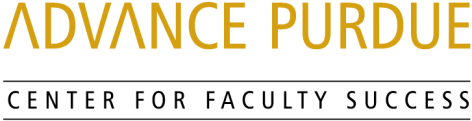 Faculty Advancement, Success and Tenure (FAST)AgendaApril 26, 20169:00 – 9:10		Welcome, Introductions, and Orientation to FAST9:10 – 9:50		Panel of Recently Tenured Associate ProfessorsDieudonné Baributsa, Entomology, College of AgricultureBryan Boudouris, Chemical Engineering, College of Engineering Cheryl Zhenyu Qian, Visual and Performing Arts, College of Liberal ArtsLiz Thomovsky, Veterinary Clinical Sciences, College of Veterinary Medicine9:50 – 10:00		Questions and Answers10:00 – 10:10		Small Group Discussion10:10 – 10:15		Wrap- UpUpcoming EventsThis is the last FAST for 2015-16.  You will be receiving an email asking you if you would like to stay on the invitation list for 2016-17.  Have a great summer!www.purdue.edu/dp/advance 